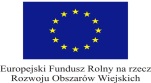 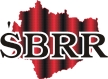 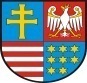 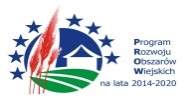 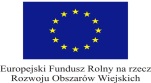 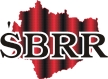 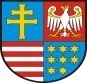 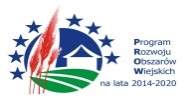 „Europejski Fundusz Rolny na rzecz Rozwoju Obszarów Wiejskich: Europa inwestująca w obszary wiejskie”.Znak: PZ.271.1.11.2018.PZZISZałącznik Nr 4 do SIWZUWAGA; załącznik należy złożyć DO ZAMAWIAJĄCEGO w terminie trzech dni od daty zamieszczenia na stronie internetowej wykazu wykonawców, którzy złożyli oferty.……………………………….………………………………………………. ( nazwa i adres Wykonawcy) OŚWIADCZENIE dotyczące grupy kapitałowej, o której mowa  w art. 24 ust. 1 pkt 23 ustawy z dnia 29 stycznia 2004 r. Prawo zamówień publicznychJa / My niżej podpisani  ...................................................................................................................................................................(imię i nazwisko)działając w imieniu Wykonawcy:....................................................................................................................................................................(nazwa /firma  i dokładny adres Wykonawcy)na potrzeby postępowania o udzielenie zamówienia publicznego pn. „Budowa kanalizacji sanitarnej w miejscowości Długojów i Szałas gm. Zagnańsk.” 	*należę do grupy kapitałowej, o której mowa w art. 24 ust. 1 pkt 23 Pzp, z innym Wykonawcą, który złożył ofertę w przedmiotowym postępowaniu wobec czego przedstawiam dowody  /  nie przedstawiam dowodów*, potwierdzających że powiązania z tym Wykonawcą nie prowadzą do zakłócenia konkurencji w przedmiotowym postępowaniu.  *nie należę do grupy kapitałowej z innym Wykonawcą, który złożył ofertę w przedmiotowym postępowaniu. * niepotrzebne skreślić …………….……. (miejscowość), dnia ………….……. r. 				                                      …………………………………………     /podpis osoby/osób uprawnionych do reprezentowania Wykonawcy/Oświadczam, że wszystkie informacje podane w powyżej są aktualne i zgodne z prawdą oraz zostały przedstawione z pełną świadomością konsekwencji wprowadzenia zamawiającego w błąd przy przedstawianiu informacji.…………….……. (miejscowość), dnia ………….……. r. 				                    ………………………………………………………        /podpis osoby/osób uprawnionych do reprezentowania Wykonawcy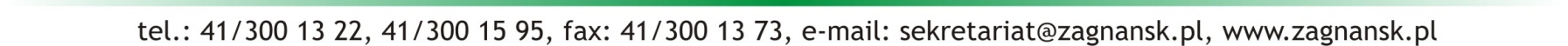 